Week 2 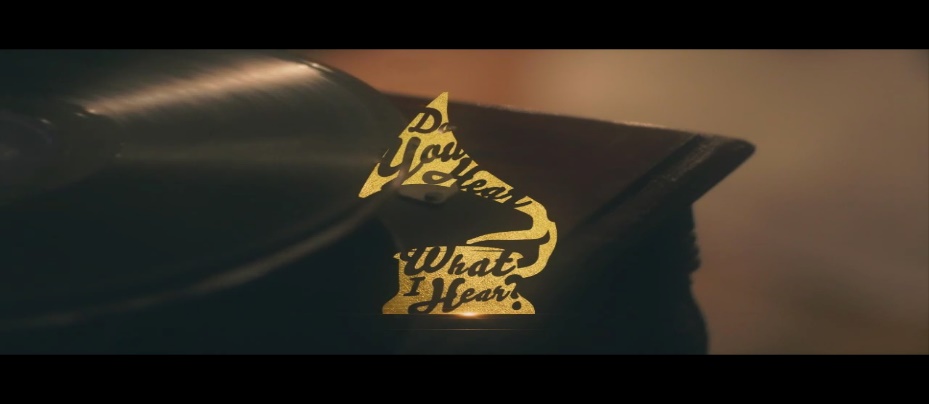 “O Come All Ye Faithful”INTRODUCTIONWhat is one of your family’s favorite Christmas traditions? What makes it so special?DISCUSSION QUESTIONSRead Matthew 11:28, Matthew 9:12-13, and 2 Corinthians 5:1.  These verses tell us that Jesus calls the weary, the burdened, and the sinners so that they can become new creations.In what ways has the busyness of the Christmas season made you feel weary and burdened?Where do you need Christ’s comfort and restoration the most in your life?Read Isaiah 43:2-3, Luke 2:10-11, and Isaiah 9:6-7. In these passages, we learn that Jesus helps us become more faithful, more joyful, and more triumphant.Describe a time when you experienced a lack of faith. How did Christ help restore your faith? What types of circumstances most often cause you to question your faith?What’s robbing you of your joy? What steps do you need to take to regain your joy through Christ? How would you describe the difference between happiness and joy in your life? Where do you need Jesus’ help to become triumphant in overcoming an obstacle you are facing?What steps can you take to place more of your focus on Christ during this Christmas season?STEPPING FORWARD This week consider doing one or all of the following each day:Tell God where in life you feel weary and burdened. Ask for His comfort and restorationAsk God to continue strengthening your faith in Him. Share with Him the ways you may be struggling in your faith.Tell God what’s robbing you of your joy. Ask Him to help you regain your joy.Thank God for continually making you more faithful, more joyful, and more triumphant.Ask God to help you become triumphant in all areas of your life.I am the good shepherd. The good shepherd lays down his life for the sheep.	John 10.11